A Weekly Newsletter of Nu‘uanu Congregational Church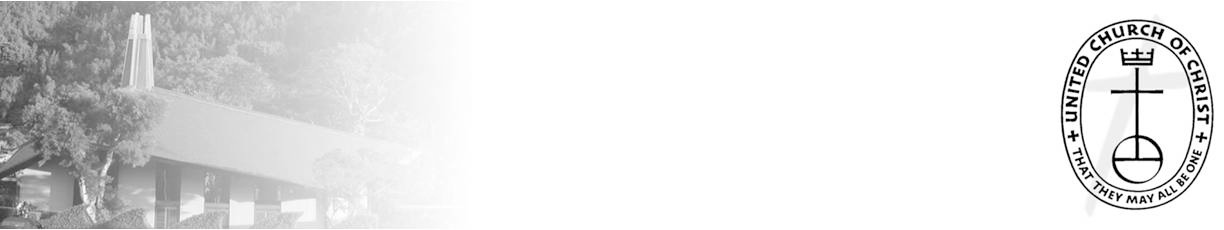 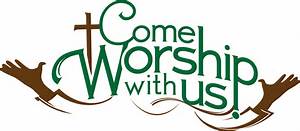 Highway ResurfacingRoad and Highway Builders are resurfacing the highway in the area around the church.  They will be operating between the hours of 8 am to 5 pm and have started on the Kailua Bound side of the highway from Akamu Place. Although they will not be blocking any driveways traffic will be heavy and there will be delays and detours. 
          Please be careful when coming to the church during the week.  The driveway will be open on weekends for church service!Dr. Don Ikeda’s Biscotti SaleBy Joyce Uyehara	Thank you Dr. Donald Ikeda for the delicious biscotti which you made and donated to NCC.  We sold out on Sunday and the proceeds are will go into out general fund.  During mango season, his chutney is also a big hit.  We appreciate his generosity.  NCC Scholarship Applications	It’s that time of year.  NCC Scholarships can be found here, or at nuuanu.org, Resources, then Scholarships.  These are the dates to get them in by:Postmarked by Friday, May 27, 2022.Monday, May 30, 2022 is Memorial Day Holiday, office will be closed.Walked into the NCC office by Tuesday, May 31, 2022.If you have any questions, please call Mairi at (808) 595-3935 or email her at nccadmin@hawaiiantel.net.FREE SUMMER MEMBERSHIPS FOR TEENS‘ŌPIO SUMMER MEMBERSHIP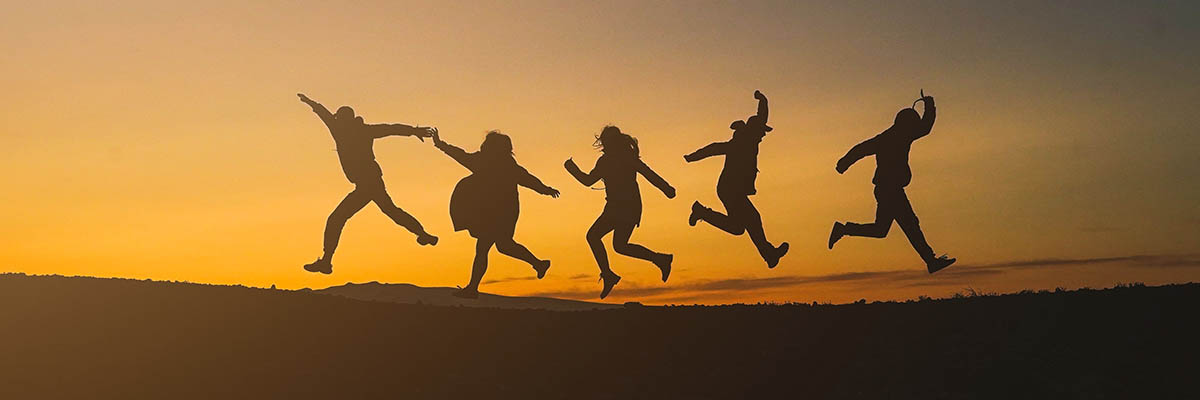 Are you a student entering grades 9-12 this fall? If so, the YMCA of Honolulu is offering a FREE* Summer Teen Membership from May 31 to July 31!Mahalo to the David C. Ai Charitable Trust for sponsoring free teen summer memberships!*Current teen members or teens who have had a Y membership in the last 60 days are not eligible for this program.‘Ōpio Summer Membership Benefits:Full access to 6 YMCA locations, to include gyms, pools, fitness centers, and multi-purpose spacesA safe space to spend time and make new friendsSocial and physical activities and fun events just for teensOpportunities to connect with caring adults and leadership/community service opportunitiesA pathway to part-time jobs at the YReady to Get Started? Register Today to Secure your Spot!Register Online for your Free ‘Ōpio Summer Membership:Go to ymcahonolulu.orgFree Summer Memberships for teensClick on the area:Kaimuki-Waialae, Kalihi, Leeward, Mililani, Nu‘uanu, WindwardOR register in person at any YMCA of Honolulu Welcome Center.If you are under the age of 18, you will need your parent/guardian to sign a waiver form.Teens must also bring in a valid state ID, student ID, or most recent report card.Schedule and attend a 45-minute orientation at the Y Branch of your choice to activate your membership.Enjoy your summer membership!Mask MandateThe State's mask mandate ended on March 25 however, it is strongly recommended that mask wearing continue when attending worship service, and a must for those who are planning to sing. The main reason is even if you are vaccinated and boosted, you can still get COVID. With the new Omicron BA.2 variant that is even more contagious, the risk for people who are 65+ years of age and those with underlying health conditions is extremely high. Regarding singing, singing is like spraying a swath of saliva in the air. While that is kind of graphic, that's the reason for masking when singing. While we understand it is a choice, we also need to remember that we gather as a community to worship on Sundays and as a community of believers, it is our responsibility to take care of our sisters and brothers who are worshiping with us. Thank you for your understanding and assistance.Altar Flowers	We have the altar Flower sign up chart up when we worship on Sunday’s If you Can’t come to service and would like to sign up, please call or email Mairi in the church office.  The phone number is (808) 595-3935 and email is nccadmin@hawaiiantel.net.  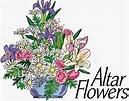 The dates available for May are the following:May 15There are no available dates in June!If you need any future dates past June, please call the office and I will let you know what is available.Sanctuary Repairs Started on April 19, 2022The Sanctuary Repairs have finally started!  The building permit was issued in early February 2022.  Makainai Construction will be working through the end of May 2022, pending any unforeseen conditions and inclement weather.  The scope of work is replacing the termite eaten fascia, T&G decking, and painting.  For safety reasons, the Sanctuary will not be accessible during the repair work.  Therefore, we will worship in the gym.  Thank you for your patience and understanding.